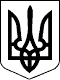 БЕРЕГІВСЬКА РАЙОННА ДЕРЖАВНА АДМІНІСТРАЦІЯЗАКАРПАТСЬКОЇ ОБЛАСТІР О З П О Р Я Д Ж Е Н Н Я__16.04.2021_                                     Берегове                             №_____108___Про внесення змін до основних складів районної призовної комісії Відповідно до статей 6, 27 і 39 Закону України „Про місцеві державні адміністрації”, на виконання Закону України „Про військовий обов’язок і військову службу” (зі змінами), Указу Президента України від 24 лютого 2021 року № 71/2021 „Про звільнення в запас військовослужбовців строкової військової служби, строки проведення чергових призовів та чергові призови громадян України на строкову військову службу у 2021 році”, розпорядження обласної державної адміністрації  15.03.2021 № 185 „Про проведення призовів громадян України на строкову військову службу у 2021 році”,  з метою забезпечення призову громадян України чоловічої статі у квітні – червні та у жовтні – грудні 2021 року, яким до дня відправлення у військові частини виповнилося 18 років, та старших осіб, які не досягли 27-річного віку і не мають права на звільнення або відстрочку від призову на строкову військову службу, у зв’язку з кадровими змінами:Внести зміни до основних складів районної призовної комісії,  затвердженої розпорядженням голови районної державної адміністрації   23.03.2021 № 61 „Про проведення призовів громадян України на строкову військову службу у 2021 році”:         1.1.Вивести з складу районної призовної комісії Матія В.О. -  першого заступника голови державної адміністрації.        1.2. Ввести в склад районної призовної комісії Маргітича І.В. - заступника голови державної адміністрації, головою основних складів районної призовної комісії.2. Контроль за виконанням цього розпорядження залишаю за собою.Голова державної адміністрації                                                     Ігор ВАНТЮХ